PThose who are sick or in need of our prayers:George, Terry, Lee, Claire, Val, Donna, Glyn, Harry, Jean, Stephen, David. All suffering from Covid-19.   LONG TERM SICK:  Malcolm, Ernest, William, Susan. RECENTLY DEPARTED: Rena MulgraveThose whose year’s mind occur this week:8th—John Cuthbert Houghton, priestServices are livestreamed on the Facebook page of The-Society-in-the-City-of-Leeds The preacher at Mass will be the Archdeacon of Leeds, the Venerable Paul Ayers6:00pm: Evening Prayer and Benediction10.30am: Coffee and catchup on Zoom	WE RETURN TO CHURCHFOR THE PARISH MASSSocial distancing and hand sanitiser will be in place and plenty of signs to guide usENTRY WILL BE BY THE MAIN DOOREXIT BY THE COMMUNITY ROOM DOORThe consultation date for the proposed new benefice of Cross Green and Richmond Hill has been extended to July 20, because of Covid-19. Details on the church door.NEXT SUNDAY15th Sunday in Ordinary Time9:30am	PARISH MASS  6:00pm	Evening Prayer and Benediction  11:00am	S Saviour’s	PARISH MASS Saviour’s	PARISH MASSm	S Saviour’s	PARISH MASS    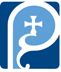 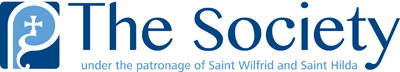 Today's Gospel is an answer to a very simple question: who is this Jesus we follow? What is he like? He tells us himself: he is gentle, and humble of heart. There is a simplicity about this Gospel which speaks very clearly to tired hearts. Indeed, it is often the case that we overlook the simplicity of the Gospel message,- which is why it is valuable to be as children, constantly wondering and marvelling at the beauty and fascination of Jesus. How much God must love us: the message of salvation is so easy to receive, the promise is so welcome. This is a Sunday to wallow in the wonder of a God who is kind and full of compassion.MONDAY	    S. Maria Goretti	   9am	 MassTUESDAY 	 Feria9am	 MassWEDNESDAY	  Feria 9am		    Mass	 THURSDAY	   S. Augustine Zhao Rong 		   and companions 9am 		    Mass	 FRIDAY	    Feria9am	    	    Mass6pm		    Exposition of the Blessed 			    Sacrament 